Reto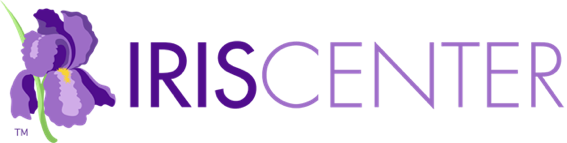 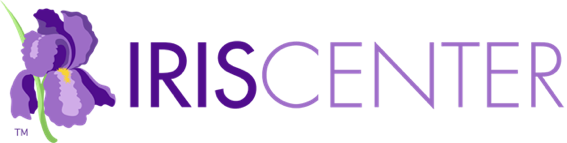 Video: Una maestra de primer grado de la Escuela Primara Rosa Parks está trabajando destrezas de lectura con un estudiante que lee de forma fluida y un estudiante que no. A la maestra le preocupa que el lector que está teniendo dificultades siga rezagando.Pensamientos iniciales¿Qué es RTI?¿Cómo pueden los maestros aumentar el éxito en lectura de los estudiantes en los grados tempranos?¿Cuáles componentes constituyen la instrucción de lectura de alta calidad?¿Cómo se incorpora la instrucción de alta calidad en el método de RTI?Perspectivas & recursosObjetivos del móduloDespués de repasar la sección de “Perspectivas y recursos” y de completar las actividades complementarias, usted debe:Comprender la importancia de la instrucción validada por la investigaciónSaber los cinco componentes de instrucción de lectura eficazComprender cómo implementar la instrucción de alta calidad cuando se utiliza el método de RTI.Página 1: Un breve resumen de RTIFactores que afectan el éxito en lectura [viñetas]Ventajas de implementar el método RTI [viñetas]La investigación indicaComponentes de RTIRTI consiste en los siguientes componentes… [viñetas]Enlace: Método de protocolo de tratamiento estándarPágina 2: La instrucción de alta calidad: Prácticas de instrucciónRelación entre instrucción de alta calidad, prácticas de enseñanza validadas por la investigación y los programas de lectura medulares validados por la investigación (gráfica)Prácticas de instrucciónLa instrucción diferenciadaEnlace: Técnicas claves [viñetas]Audio: Thea Woodruff habla de una de las maneras de usar la retroalimentación correctiva inmediata con sus estudiantes (audio)Para tener en menteLa agrupaciónCombinaciones [viñetas]La investigación indicaSugerencias para la agrupación de estudiantesPágina 3: La instrucción de alta calidad: Programa común y comprensivo de lecturaProgramas comunes y comprensivos de lectura [viñetas]Los cinco componentes críticos de un programa común y comprensivo de lecturaPágina 4: La conciencia fonéticaPara su información¿Por qué debo enseñar?Los estudiantes que adquieren habilidades de consciencia fonética… [viñetas]La investigación indica¿Cómo lo enseño?¿Cuándo debo enseñarlo?La conciencia fonéticaSugerencias para la enseñanza [viñetas]La visión panorámicaContinuo de la conciencia fonológicaPara su informaciónPágina 5: La fonética y el estudio de palabras¿Qué es?¿Por qué debo enseñarlo?La investigación indica¿Cómo lo enseño?¿Cuándo debo enseñarlo?La instrucción en la fonéticaLa instrucción en el estudio de palabrasSugerencias para la enseñanza [viñetas]Página 6: La fluidez¿Qué es?Características de los lectores con fluidez [viñetas]Audio: Escuche a un lector con fluidez terminar de leer el cuentoAudio: Escuche a un lector sin fluidez terminar de leer el cuento¿Por qué debo enseñarlo?Actividad: Compare las lecturas de poesía de lectores con fluidez y sin fluidez¿Cómo lo enseño?Nivel de lecturaEnlace: Método para determinar los niveles de lectura [lista enumerada]Guía de nivel de lecturaDeterminando el nivel de habilidad de lectura de un estudiante [viñetas]La investigación indica¿Cuándo debo enseñarlo?Técnicas de instrucciónActividades de fluidez (cuadro con actividad y Enlaces)Actividades: Pulse Enlaces bajo la lectura repetida, usando la tecnología, la lectura coral, la lectura en parejas y la lectura eco para ver a la maestra mientras enseña a estudiantes sobre la fluidezSugerencias para la enseñanza [viñetas]Página 7: El vocabulario¿Qué es?Tipos de vocabulario [viñetas]¿Por qué debo enseñarlo?La investigación indica¿Cómo lo enseño?¿Cuándo debo enseñarlo?Métodos de enseñanza de vocabulario [viñetas]Instrucción de vocabularioVideo: Una maestra le demuestra a su clase el uso de fichas con palabras y unos grupos de palabras para desarrollar habilidades relacionadas con el vocabularioSugerencias para la enseñanza [viñetas]Página 8: La comprensión de lecturaLa comprensión de lectura [viñetas]¿Por qué debo enseñarlo?La investigación indica¿Cómo lo enseño?Estrategias explícitas para enseñar comprensión de lectura (lista enumerada)Video: Vea un ejemplo de una maestra modelando una estrategia de comprensión de lectura¿Cuándo debo enseñarlo?Estrategias de comprensión de lecturaPrelecturaEnlace: PrediccionesEnlace: Preenseñanza de nuevo vocabularioEnlace: Exploración del libroEnlace: Activación de conocimiento previoLecturaEnlace: Utilización de imágenes mentalesEnlace: Utilización de organizadores gráficosEnlace: Crear y contestar preguntasEnlace: Evaluación de la comprensiónPoslecturaEnlace: ResumirEnlace: Analizar los elementos de un cuentoEnlace: RecontarEnlace: Identificar ideas principalesSugerencias para la enseñanza [viñetas]Página 9: Consideraciones para los estudiantes de inglés como segunda lenguaAudio: Leonard Baca reflexiona sobre la importancia de la incorporación por los maestros de la cultura de sus estudiantes en la instrucciónConciencia fonémicaVideo: Vea a un maestro demostrar conciencia fonémica a sus estudiantesLa fonética y el estudio de las palabrasLa fluidezEl vocabularioLa comprensión de lecturaPágina 10: La instrucción eficaz del Nivel 1Características generales del Nivel 1 [viñetas]La instrucción de alta calidadCinco componentes comprensivos de lecturaPlan de instrucción diariaManejando intervalos de instrucción de 90 minutos [viñetas]Distintos formatos de instrucciónGrupo enteroMensaje diario de la Sra. HernándezGrupo pequeñoPara tener en menteEnlace: Lección para el Grupo 1Enlace: Lección para el Grupo 2Enlace: Lección para el Grupo 3Centros de aprendizajePreparación para trabajo independiente [viñetas]Enlace: Ejemplo de una actividad de vocabulario del centro de aprendizajeEnlace: Ejemplo de una actividad de comprensión del centro de aprendizajePráctica independienteInstrucción en parejasAudio: Lynn Fuchs comenta sobre las estrategias de aprendizaje en pares (“Peer Assisted Learning”, o PALS, en inglés)Pasos para agrupar estudiantesObservación frecuenteInstrucción de Nivel 1Página 11: Instrucción efectiva del Nivel 2Instrucción de alta calidadInstrucción enfocada en la intervención del Nivel 2 [viñetas]Opciones para el tiempo de instrucción [viñetas]Muestra de un horarioPara su informaciónLa intervención del Nivel 2Ejemplos de lecciones de Nivel 1 y 2Audio: Thea Woodruff habla sobre la instrucción del Nivel 1 y el Nivel 2Observación frecuenteOpciones de intervención de Nivel 2Página 12: Instrucción efectiva del Nivel 3En qué se diferencia la instrucción del Nivel 3 de la instrucción del Nivel 2 [viñetas]Instrucción de alta calidadVariables que afectan los tipos de intensidad instructiva [viñetas]Audio: Sharon Vaughn comenta sobre estos tres variables de la intensidad de instrucciónLección sobre la consciencia fonémicaObservación frecuenteOpciones de intervención de Nivel 3Página 13: Referencias y recursos adicionalesReferenciasRecursos adicionalesPágina 14: CréditosExpertos de contenidoDesarrolladores principales del móduloEquipo de producción del móduloEquipo de producción de los medios de comunicaciónMediosEntrevistas con expertosResumenRTI promueve… [viñetas]Cinco componentes de un programa común y comprensivo de instrucción de lectura [viñetas]Relación entre instrucción de alta calidad, prácticas de instrucción validadas por investigación, y programas comprensivos de instrucción de lectura validados por la investigaciónResumen de la instrucción para los Niveles 1, 2 y 3Revisitando sus pensamientos inicialesEvaluaciónConteste las preguntas enumeradasHa completado este móduloOfrezca sus comentariosEnlace: Encuesta sobre el móduloHoras de desarrollo professionalOpciones de desarrollo profesional de IRISRecursos relacionados [enlaces]       NOTAS       NOTAS       NOTAS       NOTAS       NOTAS       NOTAS       NOTAS       NOTAS       NOTAS       NOTAS       NOTAS       NOTAS       NOTAS       NOTAS       NOTAS       NOTAS       NOTAS